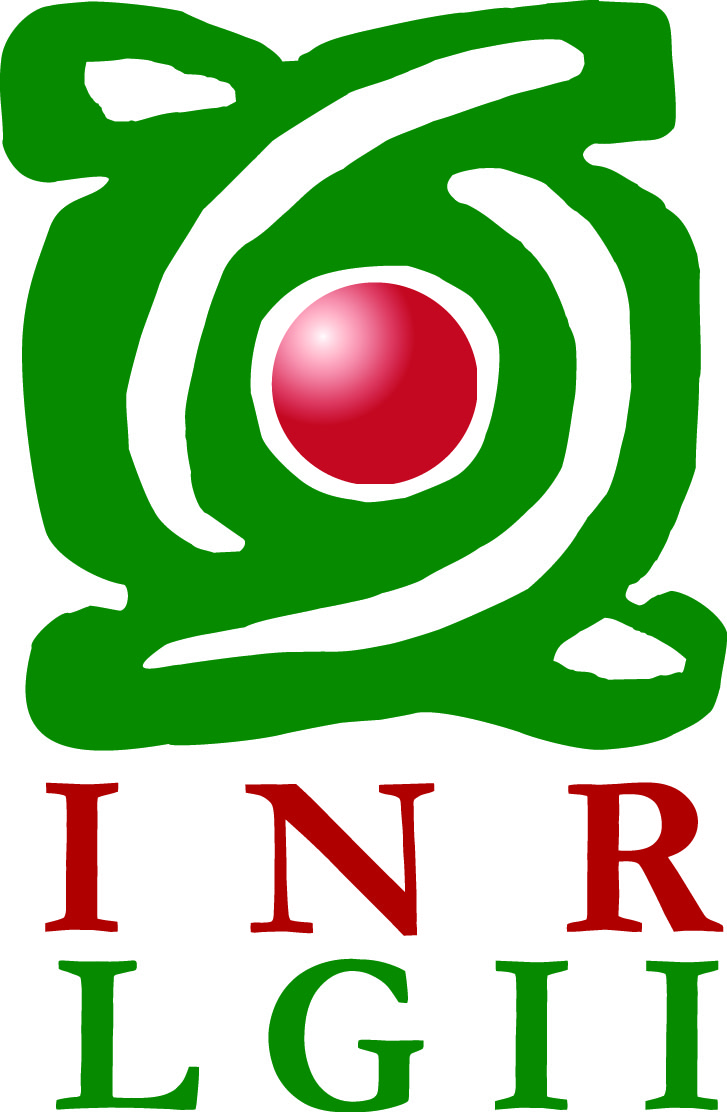 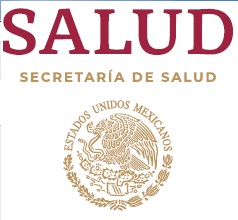 DIRECCIÓN DE ADMINISTRACIÓNSUBDIRECCIÓN DE RECURSOS HUMANOSCONSTANCIA DE EXPERIENCIA Y PERMANENCIAEN EL ÁREA                                                        SECCIÓN 60 DEL SNTNSACOMISIÓN AUXILIAR MIXTA DE ESCALAFON                                                                                                                          FECHA  CC. INTEGRANTES DE LA COMISION AUXILIARMIXTA DE ESCALAFÓN DEL INSTITUTO NACIONALDE REHABILITACIÓNP R E S E N T E POR  ESTE CONDUCTO SE HACE CONSTAR QUE,  SEGÚN LA DOCUMENTACIÓN QUE EXISTE EN LA UNIDAD, A EL (LA)  C. ____________________________________ CLAVE PRESUPUESTAL,________________________________________ , Y ADSCRITO (A) A_____________________________________, A  LA  FECHA CUENTA CON UNA  PERMANENCIA COMO ____________________________DE_________AÑOS________MESES.    SE EXTIENDE LA PRESENTE  PARA LOS FINES QUE AL INTERESADO CONVENGA, EN SU PARTICIPACIÓN DENTRO DE LOS PROCESOS ESCALAFONARIOS INSTITUCIONALESA T E N T A M E N T E NOMBRE, CARGO, FIRMA Y SELLO DE LA UNIDADF06-PR-SRH-04  Rev. 04 DIC 20